02.02.2023г.Плюс 200 руб. за вырез одного изделия. Вырез по макету 1000 рублей.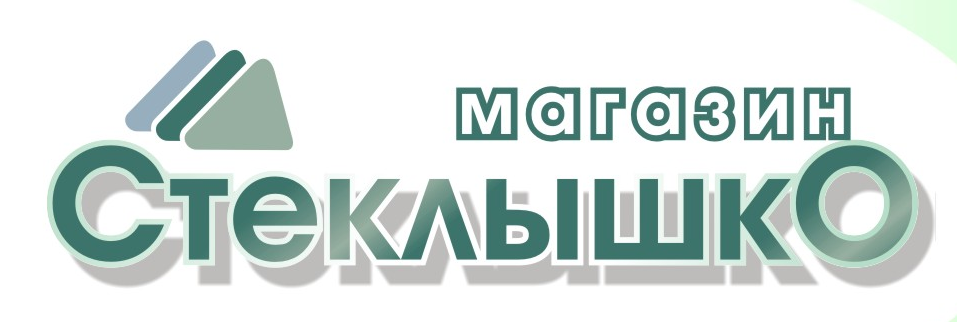 г.Оренбург, ул. Механизаторов 1/1 тел: 76-46-70, 76-45-78факс: 76-33-06Сайт : www.steklyshko.suНаименованиетолщина,   [мм]Размер листа,[м]S листа, [м²]Стоимость,   [руб/лист]Цена в резке,   [руб/м²]Оргстекло Acryma XT 72 прозрачное11,25 * 2,052,5618501400Оргстекло Acryma XT 72 прозрачное1,52,05*3,056,2555001500Оргстекло Acryma XT 72 прозрачное1,82,05х3,056,2563201900Оргстекло Acryma XT 72 прозрачное22,05х3,056,2569502000Оргстекло Acryma XT 72 прозрачное32,05х3,056,2596002650Оргстекло Acryma XT 72 прозрачное42,05х3,056,25135503600Оргстекло Acryma XT 72 прозрачное52,05х3,056,25164504400Оргстекло Acryma XT 72 прозрачное62,05х3,056,25197005250матовое32,05х3,056,25110003000Цветной(Красный ЗеленыйЖелтыйЧерный)32,05х3,056,253190ПЭТ Novattro 0,51,25*2,052,56460400ПолистиролNovattro3мм2,05*3,056,2559501600ПолистиролNovattro4мм2,05*3,056,2579002100